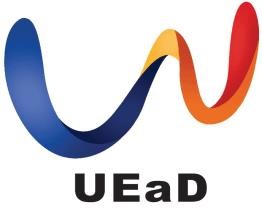 UNIVERSIDADE FEDERAL DA PARAÍBAUnidade de Educação a DistânciaIlmo.(a) Sr.(a) Coordenador(a) do Curso  	Eu,				, aluno(a) do Curso	, matrícula	, Pólo de		vem mui respeitosamente requerer a V. Sa. APROVEITAMENTO DE ESTUDOS realizados em Curso de Graduação 	, conforme histórico escolar e programa da disciplina em anexo:Observações:  	 	,	/	/ 	Assinatura do(a) requerenteCONTATO:e-mail			 TEL: (	)  	DISCIPLINA CURSADACRÉDITODISCIPLINA EQUIVALENTECRÉDITO